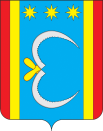 АДМИНИСТРАЦИЯ НИКОЛО-АЛЕКСАНДРОВСКОГО СЕЛЬСОВЕТАОКТЯБРЬСКОГО РАЙОНА АМУРСКОЙ ОБЛАСТИРАСПОРЯЖЕНИЕ16.08.2019                                                                                                №   14 –рс. Николо-АлександровкаО выделении денежных средствдля обкашивание дорог местного значения  на территории   Николо-Александровского сельсовета На основании Соглашения о передаче части полномочий по осуществлению дорожной деятельности в отношении дорог местного значения от 30 декабря 2016 года и содержания дорог местного значения на территории Николо-Александровского сельсовета 1. Главному бухгалтеру Васюхно И.М. выделить денежные средства на приобретение ГСМ в сумме 6020 рублей (шесть тысяч двадцать рублей), для обкашивание дорог местного значения на территории Николо-Александровского сельсовета.          2. Контроль за выполнением настоящего распоряжения оставляю за собой.Глава Николо-Александровского сельсовета                                                                                            Г.Т.Панарина